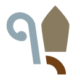 I.I.S. “A. M. DE’ LIGUORI” SANT’AGATA DE’ GOTIPIANO DIDATTICO PERSONALIZZATOI.I.S. “A. M. DE’ LIGUORI” SANT’AGATA DE’ GOTIPIANO DIDATTICO PERSONALIZZATOI.I.S. “A. M. DE’ LIGUORI” SANT’AGATA DE’ GOTIPIANO DIDATTICO PERSONALIZZATOCORSO DI STUDIO liceo scientifico …CORSO DI STUDIO liceo scientifico …ANNO SCOLASTICO 20../20..DATI GENERALIDATI GENERALIDATI GENERALINome e CognomeData di nascitaClasseInsegnante referente/coordinatoreDiagnosi/certificazione medico-specialistica: ¨    alunni con D.S.A. (L. 170/’10)¨ altra diagnosi/certificazione       (adhd – dop – fil - disturbo evolutivo…)redatta in datadapressoredatta in datadapressoRilevazione didattica del C.d.C. ¨ per alunni con altri B.E.S.           (D.M. del 27/12/2012)redatta in datadal Consiglio di Classe della    sez.   indirizzoCoordinatore Prof.redatta in datadal Consiglio di Classe della    sez.   indirizzoCoordinatore Prof.Interventi pregressi e/o contemporanei al percorso scolasticoeffettuati dapressoperiodo e frequenzamodalitàeffettuati dapressoperiodo e frequenzamodalitàScolarizzazione pregressadocumentazione in possesso della scuola e relativa ai precedenti gradi di scuolaRapporti scuola-famigliaFUNZIONAMENTO DELLE ABILITÀ DI LETTURA SCRITTURA E CALCOLOFUNZIONAMENTO DELLE ABILITÀ DI LETTURA SCRITTURA E CALCOLOFUNZIONAMENTO DELLE ABILITÀ DI LETTURA SCRITTURA E CALCOLOFUNZIONAMENTO DELLE ABILITÀ DI LETTURA SCRITTURA E CALCOLO        LetturaElementi desunti dalla diagnosiElementi desunti dall’osservazione in classe (1)        LetturaVelocità        LetturaCorrettezza        LetturaComprensione       ScritturaElementi desunti dalla diagnosiElementi desunti dall’osservazione in classe (2)       ScritturaGrafia       ScritturaTipologia di errori       ScritturaProduzione       Calcolo Elementi desunti dalla diagnosiElementi desunti dall’osservazione in classe (3)       Calcolo Mentale       Calcolo Per iscritto       Altro (4)Eventuali disturbi nell'area motorio-prassica:Eventuali disturbi nell'area motorio-prassica:Eventuali disturbi nell'area motorio-prassica:       Altro (4)Ulteriori disturbi associati:Ulteriori disturbi associati:Ulteriori disturbi associati:       Altro (4)Bilinguismo o italiano L2:Bilinguismo o italiano L2:Bilinguismo o italiano L2:       Altro (4)Livello di autonomia: Livello di autonomia: Livello di autonomia:        Altro (4)Aspetto socioeconomico culturale e linguistico:Aspetto socioeconomico culturale e linguistico:Aspetto socioeconomico culturale e linguistico:PERSONALIZZAZIONE DELLA DIDATTICAPERSONALIZZAZIONE DELLA DIDATTICAPERSONALIZZAZIONE DELLA DIDATTICAPERSONALIZZAZIONE DELLA DIDATTICAPERSONALIZZAZIONE DELLA DIDATTICAPERSONALIZZAZIONE DELLA DIDATTICAPERSONALIZZAZIONE DELLA DIDATTICAPERSONALIZZAZIONE DELLA DIDATTICAPERSONALIZZAZIONE DELLA DIDATTICAPERSONALIZZAZIONE DELLA DIDATTICAPERSONALIZZAZIONE DELLA DIDATTICAPERSONALIZZAZIONE DELLA DIDATTICASTRUMENTI COMPENSATIVIITALIANOMATE.MATICAINGLESEtesti ridotti non per contenuto ma per quantità di pagine; ¨¨¨¨¨¨¨¨¨¨¨carattere del testo delle verifiche ingrandito (preferibilmente arial o trebuchet 14); ¨¨¨¨¨¨¨¨¨¨¨schemi, sintesi, mappe delle UdA, glossari, elaborate dal docente e/o dall’alunno, come supporto sia nelle verifiche che durante le lezioni;  ¨¨¨¨¨¨¨¨¨¨¨tabelle delle unità di misure, formulari, tavole di matematica, tabelle di simboli, formule chimiche, elaborate dal docente e/o dall’alunno, come supporto sia nelle verifiche che durante le lezioni; ¨¨¨¨¨¨¨¨¨¨¨sintesi vocale per trasformare il compito di lettura in compito di ascolto;¨¨¨¨¨¨¨¨¨¨¨dispositivi per la registrazione o video-registrazioni delle lezioni;¨¨¨¨¨¨¨¨¨¨¨fotocopie adattate per tipologia di carattere e spaziatura;¨¨¨¨¨¨¨¨¨¨¨computer con programma di videoscrittura e correttore ortografico; ¨¨¨¨¨¨¨¨¨¨¨scanner/ocr per convertire i testi cartacei in testi digitali leggibili con la sintesi vocale; ¨¨¨¨¨¨¨¨¨¨¨calcolatrice e computer con foglio di calcolo e editor di testo matematico; ¨¨¨¨¨¨¨¨¨¨¨libri digitali per sottolineare, prendere appunti, elaborare il testo direttamente sul computer o tablet; ¨¨¨¨¨¨¨¨¨¨¨tablet per prendere appunti, schematizzare i concetti in mappa, registrare piccole parti delle lezioni, fotografare la lavagna; ¨¨¨¨¨¨¨¨¨¨¨smart pen per la registrazione delle lezioni e l’integrazione con appunti scritti;¨¨¨¨¨¨¨¨¨¨¨libri di testo integrati con appunti sia su supporto digitalizzato (pen drive, cd rom, dvd) che su supporto cartaceo stampato (preferibilmente arial 14);¨¨¨¨¨¨¨¨¨¨¨vocabolario digitale;¨¨¨¨¨¨¨¨¨¨¨risorse audio (file audio digitali, audiolibri);¨¨¨¨¨¨¨¨¨¨¨immagini e video per sostenere la comprensione e la memorizzazione degli argomenti trattati; ¨¨¨¨¨¨¨¨¨¨¨criteri di leggibilità: font “senza grazie” (Biancoenero, OpenDyslexia, Verdana, Arial e EasyReading), carattere 14, interlinea 1,5/2, spaziatura espansa, testo non giustificato;¨¨¨¨¨¨¨¨¨¨¨carattere stampato maiuscolo, da consentirne l’uso; ¨¨¨¨¨¨¨¨¨¨¨¨¨¨¨¨¨¨¨¨¨¨¨¨¨¨¨¨¨¨¨¨¨¨¨¨¨¨¨¨¨¨¨¨¨¨¨¨¨¨¨¨¨¨¨¨¨¨¨¨¨¨¨¨¨¨¨¨¨¨¨¨¨¨¨¨¨¨¨¨¨¨¨¨¨¨¨¨¨¨¨¨¨¨¨¨¨¨¨MISURE DISPENSATIVEITALIANOMATE.MATICAINGLESEdispensare o limitare la lettura ad alta voce;¨¨¨¨¨¨¨¨¨¨¨dispensare dall’uso del corsivo e dello stampato minuscolo;¨¨¨¨¨¨¨¨¨¨¨dispensare dal prendere appunti scritti a mano; ¨¨¨¨¨¨¨¨¨¨¨dispensare dalla scrittura sotto dettatura;¨¨¨¨¨¨¨¨¨¨¨dispensare o ridurre la richiesta di memorizzazione di sequenze/lessico/poesie/dialoghi/formule; ¨¨¨¨¨¨¨¨¨¨¨dispensare dal ricopiare testi dalla lavagna ed espressioni matematiche; ¨¨¨¨¨¨¨¨¨¨¨dispensare dallo studio mnemonico delle tabelline; ¨¨¨¨¨¨¨¨¨¨¨dispensare dalla sovrapposizione di più verifiche e/o interrogazioni nella stessa giornata, evitando possibilmente di richiedere prestazioni nelle ultime ore; ¨¨¨¨¨¨¨¨¨¨¨dispensare da tempi standard nello svolgimento delle consegne (es. esercizio da completare in 30’ minuti); ¨¨¨¨¨¨¨¨¨¨¨dispensare dall’esecuzione di esercizi motori con vari comandi da eseguire contemporaneamente; ¨¨¨¨¨¨¨¨¨¨¨dispensare dall’esecuzione di tutti i compiti assegnati per casa. ¨¨¨¨¨¨¨¨¨¨¨¨¨¨¨¨¨¨¨¨¨¨¨¨¨¨¨¨¨¨¨¨¨¨¨¨¨¨¨¨¨¨¨¨¨¨¨¨¨¨¨¨¨¨¨¨¨¨¨¨¨¨¨¨¨¨¨¨¨¨¨¨¨¨¨¨¨¨¨¨¨¨¨¨¨¨¨¨¨¨¨¨¨¨¨¨¨¨¨¨¨¨¨¨¨¨¨¨¨¨¨¨¨¨¨¨¨¨¨¨¨¨¨¨¨¨¨¨¨¨¨¨¨¨¨¨¨¨¨¨¨¨¨¨¨¨¨¨¨¨¨¨¨¨¨¨¨¨¨¨¨¨¨¨¨¨¨¨¨¨¨¨¨¨¨¨¨¨¨¨¨¨¨¨¨¨¨¨¨¨¨¨¨¨¨¨¨¨¨¨¨¨¨¨¨¨¨¨¨¨¨¨¨¨¨¨¨¨¨¨¨¨¨¨¨¨¨¨¨¨¨STRATEGIE E METODOLOGIE DIDATTICHEITALIANOMATE.MATICAINGLESEevitare l’approccio globale;¨¨¨¨¨¨¨¨¨¨¨¨proporre contenuti essenziali e fornire chiare tracce degli argomenti;¨¨¨¨¨¨¨¨¨¨¨¨concordare un carico di lavoro domestico personalizzato;¨¨¨¨¨¨¨¨¨¨¨¨ripetere le consegne; ¨¨¨¨¨¨¨¨¨¨¨¨incentivare l’uso della videoscrittura, soprattutto per la produzione testuale o nei momenti di particolare stanchezza/illeggibilità del tratto grafico;¨¨¨¨¨¨¨¨¨¨¨¨fornire, nell’analisi, la suddivisione del periodo, laddove si presenti la necessità; ¨¨¨¨¨¨¨¨¨¨¨¨fornire l’articolazione della struttura del testo nelle produzioni scritte e nella comprensione del testo; ¨¨¨¨¨¨¨¨¨¨¨¨privilegiare l’utilizzo corretto delle forme grammaticali rispetto alle acquisizioni teoriche delle stesse; ¨¨¨¨¨¨¨¨¨¨¨¨utilizzare la regola delle 5 W per i testi che lo consentono;¨¨¨¨¨¨¨¨¨¨¨¨garantire l’approccio multimediale e comunicativo alle lingue straniere;¨¨¨¨¨¨¨¨¨¨¨¨favorire l’apprendimento orale;¨¨¨¨¨¨¨¨¨¨¨¨privilegiare l’apprendimento esperienziale e laboratoriale;¨¨¨¨¨¨¨¨¨¨¨¨consentire tempi più lunghi per consolidare gli apprendimenti;¨¨¨¨¨¨¨¨¨¨¨¨accettare una traduzione fornita “a senso”;¨¨¨¨¨¨¨¨¨¨¨¨controllare la gestione dei compiti e delle comunicazioni sul diario; ¨¨¨¨¨¨¨¨¨¨¨¨evitare di spostare le date delle verifiche;¨¨¨¨¨¨¨¨¨¨¨¨fornire la possibilità di prove su supporto informatico;¨¨¨¨¨¨¨¨¨¨¨¨curare l’aspetto “chiarezza e leggibilità grafica” delle verifiche scritte, evitando l’eccessivo affollamento della pagina;¨¨¨¨¨¨¨¨¨¨¨¨tenere conto delle difficoltà prassiche e procedurali nell’utilizzo di strumenti (es. disegno tecnico);¨¨¨¨¨¨¨¨¨¨¨¨fornire l’esempio dello svolgimento dell’esercizio e/o l’indicazione dell’argomento cui l’esercizio è riferito;¨¨¨¨¨¨¨¨¨¨¨¨ridurre i contenuti;¨¨¨¨¨¨¨¨¨¨¨¨compensare le prove scritte con compiti orali;¨¨¨¨¨¨¨¨¨¨¨¨consegnare le verifiche in formato digitale in modo che il ragazzo adatti il testo in base alle sue necessità;¨¨¨¨¨¨¨¨¨¨¨¨fornire semplificazioni del testo di studio per ridurre la complessità lessicale;¨¨¨¨¨¨¨¨¨¨¨¨scrivere i compiti e verifiche sul registro di classe/elettronico per agevolare la gestione del diario personale;¨¨¨¨¨¨¨¨¨¨¨¨favorire situazioni di apprendimento cooperativo e collaborativo tra compagni;¨¨¨¨¨¨¨¨¨¨¨¨ridurre le consegne senza modificare gli obiettivi e il voto finale; ¨¨¨¨¨¨¨¨¨¨¨¨rimodulare, adattando le pagine da studiare e diminuire gli esercizi senza modificare gli obiettivi.¨¨¨¨¨¨¨¨¨¨¨¨MODALITÀ DI VERIFICA E VALUTAZIONE(anche per l’esame conclusivo del ciclo)ITALIANOMATE.MATICAINGLESEprivilegiare nelle verifiche scritte ed orali concetti e terminologie utilizzate nelle spiegazioni; ¨¨¨¨¨¨¨¨¨¨¨¨evitare la sovrapposizione di interrogazioni e verifiche (una sola interrogazione o verifica al giorno); ¨¨¨¨¨¨¨¨¨¨¨¨concordare la tipologia prevalente delle verifiche scritte (scelta multipla, v/f, aperte); ¨¨¨¨¨¨¨¨¨¨¨¨valutare, nelle prove scritte, il contenuto e non la forma (punteggiatura, lessico, errori ortografici e di calcolo); ¨¨¨¨¨¨¨¨¨¨¨¨stimolare e supportare l'allievo nelle verifiche orali, aiutandolo ad argomentare senza penalizzare la povertà lessicale; ¨¨¨¨¨¨¨¨¨¨¨¨prevedere verifiche orali a compensazione di quelle scritte (soprattutto per la lingua straniera), qualora lo studente riesca ad esprimere meglio quanto appreso attraverso questa modalità; ¨¨¨¨¨¨¨¨¨¨¨¨valutare le conoscenze e le competenze di analisi, sintesi e collegamento piuttosto che la correttezza formale; ¨¨¨¨¨¨¨¨¨¨¨¨fornire le verifiche in formato digitale, in modo che il ragazzo adatti il testo in base alle sue necessità e possa leggerlo con la sintesi vocale; ¨¨¨¨¨¨¨¨¨¨¨¨programmare tempi più lunghi per l’esecuzione delle verifiche e/o la riduzione del numero degli esercizi; ¨¨¨¨¨¨¨¨¨¨¨¨accordare l’utilizzo di più supporti per le verifiche scritte: videoscrittura, correttore ortografico e sintesi vocale; ¨¨¨¨¨¨¨¨¨¨¨¨programmare tempi e modi delle interrogazioni orali anche su parti limitate del programma, evitando di spostare le date fissate nelle verifiche; ¨¨¨¨¨¨¨¨¨¨¨¨ridurre e adattare il numero degli esercizi senza modificare gli obiettivi; ¨¨¨¨¨¨¨¨¨¨¨¨leggere le consegne e le prove di verifica;¨¨¨¨¨¨¨¨¨¨¨¨consegnare le prove su supporto digitale leggibili dalla sintesi vocale;utilizzare mappe, schemi e video presentazioni durante l’interrogazione, per facilitare il recupero delle informazioni;¨¨¨¨¨¨¨¨¨¨¨¨semplificare il testo nei problemi di matematica, geometria e in tutte le materie dove se ne ravvisi la necessità, per ridurre la complessità lessicale; ¨¨¨¨¨¨¨¨¨¨¨¨valutare i procedimenti e non i calcoli nella risoluzione dei problemi; ¨¨¨¨¨¨¨¨¨¨¨¨valutare il contenuto e non gli errori ortografici, nelle consegne e nelle verifiche scritte; ¨¨¨¨¨¨¨¨¨¨¨¨valorizzare i successi sugli insuccessi al fine di elevare l’autostima e la motivazione allo studio; ¨¨¨¨¨¨¨¨¨¨¨¨favorire l’instaurarsi di meccanismi di autoverifica e controllo autonomo da parte dello studente; ¨¨¨¨¨¨¨¨¨¨¨¨tenere conto nelle verifiche della situazione di partenza dell’alunno; ¨¨¨¨¨¨¨¨¨¨¨¨applicare una valutazione piena anche a verifiche di contenuto adattato o ridotto.¨¨¨¨¨¨¨¨¨¨¨¨PATTO CON LA FAMIGLIAPATTO CON LA FAMIGLIASI CONCORDANO CON I GENITORI/RESPONSABILISI CONCORDANO CON I GENITORI/RESPONSABILI¨Le materie in cui necessita di un aiuto:________________________________________________________________________¨Un aiuto da parte di:¨ genitori          ¨ tutor doposcuola          ¨ docenti con percorso di recupero¨Altro:MISURE DISPENSATIVE DA UTILIZZARE A CASAMISURE DISPENSATIVE DA UTILIZZARE A CASA¨Lettura ad alta voce¨Scrittura sotto dettatura¨Memorizzazione di sequenze complesse¨Altro:STRUMENTI COMPENSATIVI DA UTILIZZARE A CASASTRUMENTI COMPENSATIVI DA UTILIZZARE A CASA¨Registratore e risorse audio (sintesi vocale, audiolibri, libri digitali, ecc…)¨Software didattici specifici¨Lettura dei compiti scritti¨Uso di schemi e mappe concettuali/mentali¨Videoscrittura, sintesi vocale, calcolatrice, ecc…¨Altro:CONDIVISIONE DEL PIANO DIDATTICO PERSONALIZZATOCONDIVISIONE DEL PIANO DIDATTICO PERSONALIZZATOCONDIVISIONE DEL PIANO DIDATTICO PERSONALIZZATOSi autorizza la piena applicazione del presente Piano Didattico Personalizzato concordato e redatto da:Si autorizza la piena applicazione del presente Piano Didattico Personalizzato concordato e redatto da:Si autorizza la piena applicazione del presente Piano Didattico Personalizzato concordato e redatto da:COGNOME NOMEFIRMAFAMIGLIAFAMIGLIAINSEGNANTIINSEGNANTIINSEGNANTIINSEGNANTIINSEGNANTIINSEGNANTIINSEGNANTIINSEGNANTIINSEGNANTIINSEGNANTIINSEGNANTIINSEGNANTIINSEGNANTIALLIEVA/OF.S. alunni B.E.S.DIRIGENTE S.SANT’AGATA DE’ GOTI lì ____/____/_________SANT’AGATA DE’ GOTI lì ____/____/_________SANT’AGATA DE’ GOTI lì ____/____/_________